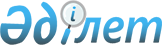 Қазақстан Республикасы Ауыл шаруашылығы министрінің "Мемлекеттік ветеринариялық-санитариялық бақылау объектілерінде ветеринариялық-санитариялық бақылауды жүзеге асыру туралы нұсқаулықты бекіту туралы" 2009 жылғы 28 қыркүйектегі № 554 бұйрығының күші жойылды деп тану туралыҚазақстан Республикасы Ауыл шаруашылығы министрінің 2014 жылғы 25 маусымдағы № 7-1/322 бұйрығы

      «Нормативтік құқықтық актілер туралы» Қазақстан Республикасының 1998 жылғы 24 наурыздағы Заңының 43-1-бабына сәйкес, БҰЙЫРАМЫН:



      1. Қазақстан Республикасы Ауыл шаруашылығы министрінің «Мемлекеттік ветеринариялық-санитариялық бақылау объектілерінде ветеринариялық-санитариялық бақылауды жүзеге асыру туралы нұсқаулықты бекіту туралы» 2009 жылғы 28 қыркүйектегі № 554 бұйрығының (Нормативтік құқықтық кесімдерді мемлекеттік тіркеудің тізіліміне № 5832 болып тіркелген, жарияланған «Заң газеті» 2009 жылғы 11 қарашадағы № 172 (1595) күші жойылды деп танылсын.



      2. Қазақстан Республикасы Ауыл шаруашылығы министрлігінің Ветеринариялық және тамақ қауіпсіздігі департаментіне;



      1) осы бұйрықты Қазақстан Республикасы Ауыл шаруашылығы министрлігінің интернет-ресурсында орналастыруды;



      2) осы бұйрықтың көшірмесін Қазақстан Республикасы Әділет министрлігіне жіберуді қамтамасыз етсін.



      3. Осы бұйрық қол қойылған күнінен бастап күшіне енеді.      Министр                                     А. Мамытбеков
					© 2012. Қазақстан Республикасы Әділет министрлігінің «Қазақстан Республикасының Заңнама және құқықтық ақпарат институты» ШЖҚ РМК
				